Starosta ŚwiebodzińskiOGŁASZA NABÓR NA STANOWISKO PODINSPEKTORA w Wydziale Finansowym Starostwa Powiatowego w Świebodzinie ul. Kolejowa 2, 66-200 ŚwiebodzinWYMAGANIA W STOSUNKU DO KANDYDATÓW: 1) NIEZBĘDNE:stan zdrowia pozwalający na zatrudnienie;niekaralność za przestępstwa popełnione umyślnie;nieposzlakowana opinia;wykształcenie średnie kierunek: ekonomia, rachunkowość, finanse;minimum trzyletni staż pracy;znajomość przepisów prawa wynikających z ustaw: o rachunkowoścl, o finansach publicznych, w sprawie sprawozdawczości budżetowej, w sprawie sprawozdań jednostek sektora finansów publicznych w zakresie operacji finansowych, o samorządzie powiatowym;umiejętność właściwej interpretacji i stosowania przepisów prawa;umiejętność skutecznego komunikowania się i przekazywania Informacji;wyrażenie zgody na przetwarzanie danych osobowych do celów rekrutacyjnych; 2) DODATKOWE:preferowane doświadczenie zawodowe w księgowości;biegła obsługa komputera;umiejętność pracy w zespole i dobra organizacja pracy;komunikatywność i samodzielność;zdolności analityczne;umiejętność działania pod presją czasu;sumienność i dyspozycyjność;rzetelność, dokładność, systematyczność.OPIS STANOWISKA PRACY:DANE PODSTAWOWE:Nazwa stanowiska pracy: Podinspektor w Wydziale Finansowym.Wymiar czasu pracy: pełny etat.Warunki wynagrodzenia: wynagrodzenie zgodne z rozporządzeniem Rady Ministrów z dnia 15 maja 2018r. w sprawie wynagradzania pracowników samorządowych (Dz.U. z 2018. poz.936 z późn.zm.).Przełożeni: bezpośrednio podporządkowany Naczelnikowi Wydziału Finansowego.UKRES OBOWIĄZKÓW NA STANOWISKU:prowadzenie obsługi finansowo — księgowej budżetu powiatu zgodnie z obowiązującymi przepisami i zasadami;sporządzanie i przekazywanie informacji o dokonanych zmianach w planach finansowych jednostkom organizacyjnym powiatu;prowadzenie ewidencji księgowej oraz sprawdzanie pod względem formalno-rachunkowym sprawozdań budżetowych jednostek organizacyjnych powiatu;sporządzanie rocznego sprawozdania RF-03, współpraca przy sporządzaniu sprawozdań budżetowych, w zakresie operacji finansowych oraz sprawozdań finansowych;obsługa systemu elektronicznej bankowości (w zastępstwie);uzgadnianie i analiza ewidencji księgowej podatku VAT- środków przekazywanych z jednostek organizacyjnych powiatu;prowadzenie ewidencji księgowej, analiza i odprowadzanie dochodów zleconych;księgowanie i analiza: subwencji, dotacji, środków otrzymanych na podstawie porozumień oraz terminowy zwrot środków niewykorzystanych.3) ZAKRES ODPOWIEDZIALNOŚCI NA STANOWISKU:odpowiedzialność za wykonanie powierzonych zadań wg kryterium legalności, rzetelności i gospodarności;odpowiedzialność za zachowanie tajemnicy państwowej i służbowej;odpowiedzialność za ochronę danych osobowych.WYMAGANE DOKUMENTYlist motywacyjny;	curriculum vitae;kserokopie dokumentów potwierdzających posiadane wykształcenie, umiejętności, staż pracy;oświadczenie kandydata o posiadaniu pełnej zdolności do czynności prawnych oraz o korzystaniu z pełni praw publicznych;oświadczenie kandydata, że nie był skazany prawomocnym wyrokiem sądu za umyślne przestępstwo ścigane z oskarżenia publicznego lub umyślne przestępstwo skarbowe;referencje lub oświadczenie o nieposzlakowanej opinii;oświadczenie o wyrażeniu zgody na przetwarzanie danych osobowych do celów rekrutacji.TERMIN, SPOSÓB SKŁADANIA DOKUMENTÓW APLIKACYJNYCH:Termin: do dnia 12 marca 2021r.	 Sposób składania dokumentów aplikacyjnych: 	pod adres: Starostwo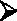 Powiatowe w Świebodzinie, ul. Kolejowa 2, 66-200 Świebodzin z dopiskiem na kopercie „Nabór — Podinspektor w Wydziale Finansowym” ;  lub elektronicznie na adres e-mail: starostwo@powiat.swiebodzin.pl , w tytule proszę napisać „Nabór — Podinspektor w Wydziale Finansowym”.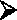 Dokumenty należy złożyć w terminie do dnia 12 marca 2021r. (decyduje data wpływu do Starostwa).DODATKOWE INFORMACJE:telefon kontaktowy 68 47 55 362, 68 47 55 315;aplikacje, które wpłyną do Starostwa Powiatowego w Świebodzinie po wskazanym terminie nie będą rozpatrywane i zostaną odesłane;kandydaci, którzy spełnili wymagania formalne, zostaną telefonicznie powiadomieni o terminie rozmowy kwalifikacyjnej;dokumenty aplikacyjne kandydatów, którzy nie spełnili wymagań formalnych zostaną odesłane; e) informacja o wyniku naboru będzie ogłoszona na tablicy informacyjnej Starostwa Powiatowego w	Świebodzinie	oraz	w	Biuletynie	Informacji	Publicznej http://bip.wü.lubuskie.pl/spswiebodzin,f) zgodnie z art. 13 ust. 2 pkt 4b Ustawy z dnia 21 listopada 2008r. o pracownikach samorządowych, Starosta Świebodzlński informuje, że w miesiącu lutym 2021r. wskaźnik zatrudnienia osób niepełnosprawnych w Starostwie Powiatowym w Świebodzinie, w rozumieniu  przepisów o rehabilitacji zawodowej i społecznej oraz zatrudnianiu osób niepełnosprawnych, wynosi co najmniej 6 0/0.UWAGA!Administratorem danych jest Starostwo Powiatowe w Świebodzinie ul. Kolejowa 2.Kontakt do naszego Inspektora ochrony danych:  . Dane podane przez Panią/Pana na formularzu będą przetwarzane w celu przeprowadzenia naboru na wolne stanowisko prac.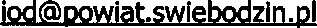 Szczegółowe Informacje o regułach przetwarzania danych dostępne są na stronie www.swiebodzln.pl.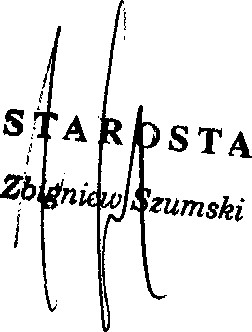 